LOYOLA COLLEGE (AUTONOMOUS), CHENNAI – 600 034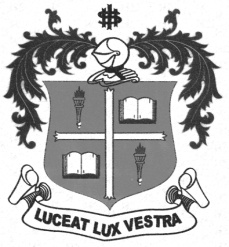 B.A. DEGREE EXAMINATION – HISTORYFIFTH SEMESTER – APRIL 2012HT 5400 - ECO. HIST. OF MODERN INDIA                 Date : 27-04-2012 	Dept. No.	        Max. : 100 Marks                 Time : 1:00 - 4:00 	                                             PART – AAnswer any TEN of the following in about FIVE lines each:			(10x2=20 marks)Towns in mid-eighteenth CenturyExactions by Company ServantsColonial Pattern of TradeManipulation of Exchange RatesWars at India’s costPreferential TariffsCommercialisation of AgricultureNational MarketCentralised Administrative SystemJ.N. TataBackward EconomyDepleted EconomyPART – BAnswer any FOUR of the following in about ONE page each:	                        (4x10=40 marks)Discuss the merits and defects of the traditional village system in India.Define Market Economy.Write a note on Oppression by Indigo Planters.Briefly analyse the British Policy towards famine relief in India.Explain the reasons for excessive dependence on land in colonial India.Describe the features of Poverty in Colonial India.PART – CAnswer any TWO of the following in FOUR pages each:			           (2x20=40 marks)Examine the characteristics of the Pre-British Indian Economy.Describe the systematic methods of exploitation in Colonial India.Account for the slow growth of private enterprises in India.What were the economic consequences of the British Rule in India? *******************